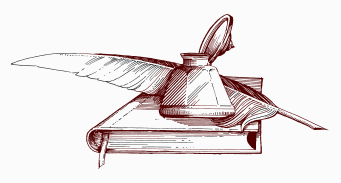 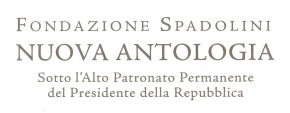 Festival d’EuropaCooperazione e Sviluppo:Innovare per CrescereSEMINARIO DI STUDISabato 9 maggio 2015Biblioteca della Fondazione Spadolini Nuova AntologiaVia Pian dei Giullari 36/A50125 FirenzePRIMA SESSIONE Saluti : COSIMO CECCUTI               Presidente Fondazione SpadoliniRelazione introduttiva:  STEFANO FOLLI                    Editorialista "La Repubblica"Ore 10,00Coordina: On. ITALICO SANTOROIntervengono:FRANCESCO LEONE: "Innovare per crescere - per continuare a vivere - Il triangolo Accademia-               Imprenditoria-Politica            Esperto di Strategie industriali e sviluppatore di Start UpFABRIZIO FORQUET: "Come innovare nel mondo globalizzato"            Vice direttore "Il Sole 24 ore"VITTORIO PELLEGRINI: "Verso la creazione di una nano-manifattura: l'esempio grafene"             Direttore IIT Graphene Labs - Fondazione Istituto Italiano di Tecnologia - GenovaLILIA ALBERGHINA :  "Dalla ricerca biomedica alle nuove bioimprese: un volano per la crescita"              Direttore SYSBIO, Centro di Sistems Biology - Università di Milano BicoccaROSARIO ALTIERI    :  "Innovare cooperando"             Presidente "Alleanza Cooperative Italiane"SECONDA SESSIONEOre 11,30Coordina: Sen. ANTONIO DEL PENNINOInterventi programmati e testimonianze:ALBINO CAPORALE: "Le politiche della Regione Toscana a supporto dell'innovazione del sistema produttivo"       Dirigente Responsabile Area di coordinamento "Industria, artigianato, innovazione  tecnologica"       COSIMO RISI: "Ricerca e innovazione: l'esperienza svizzera"       Ambasciatore d'Italia - BernaGIANCARLO TARTAGLIA: "Innovare nell'informazione"       Direttore Federazione Nazionale Stampa ItalianaConclude:   MICHELE BAGELLA  - Università Tor Vergata e Uninettuno“Viviamo in un’epoca di profonde trasformazioni, di rapide, talvolta imprevedibili e insondabili, evoluzioni degli scenari internazionali. L’era delle grandi certezze, delle sicure garanzie è conclusa. Il vecchio ordine mondiale, fondato su saldi equilibri geo-politici, costituisce appena un ricordo del passato. Ma il nuovo ordine stenta ad apparire: ne intravediamo soltanto i contorni, fra tensioni e inquietudini crescenti che impongono a tutti noi, cittadini del mondo industrializzato, cittadini di quell ’”Europe raisonnable” di cui parla Voltaire, più chiare responsabilità, più decise iniziative”Giovanni SpadoliniDichiarazioni programmatiche(Camera dei Deputati 30 agosto 1982)In collaborazione conAssociazione Generale delle Cooperative ItalianeE con l’Associazione degli amiciDella Fondazione Spadolini Nuova AntologiaCon la partecipazione di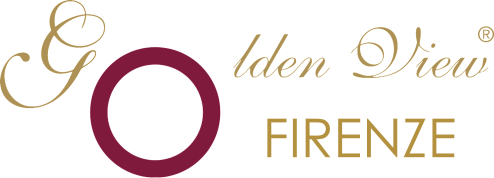 SegreteriaEmail: nuovantologia@cosimoceccuti.191.itTee.055-687521 (dalle 9.30 alle 13.30)Tel.335-5393434 (cell.Cosimo Ceccuti)